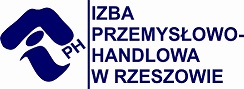 Zgłoszenieudziału w szkoleniu stacjonarnym:„Optymalizacja obciążeń podatkowych przedsiębiorstwa”7 grudnia 2023 r.godz. 09:30 - 14:30Restauracja „GALAKTYKA” ul. Z. Kozienia 3, Rzeszów;Wypełnione zgłoszenie jest jednocześnie zgodą na wystawienie faktury VAT.Data 									PodpisWypełnione zgłoszenie proszę przesłać na adres: szkolenia@iph.rzeszow.plZgłoszenie na szkolenie jest równoznaczne z wyrażeniem zgody na przetwarzanie danych osobowych niezbędnych do przeprowadzenia szkolenia. Osoba rejestrująca się, przyjmuje do wiadomości, że w każdej chwili może skorzystać z prawa do zapomnienia, zgłaszając taką wolę poprzez wysłanie wiadomości na adres: szkolenia@iph.rzeszow.plOŚWIADCZENIE O WYRAŻENIU ZGODY        NA PRZETWARZANIE DANYCH OSOBOWYCH	Zgodnie z art. 6 ust. 1 lit. a rozporządzenia Parlamentu Europejskiego i Rady (UE) 2016/679 z dnia 27 kwietnia 2016 r. w sprawie ochrony osób fizycznych w związku z przetwarzaniem danych osobowych i w sprawie swobodnego przepływu takich danych oraz uchylenia dyrektywy 95/46/WE (ogólne rozporządzenie o ochronie danych),wyrażam świadomą i dobrowolną zgodę na przetwarzanie moich danych osobowych obejmujących:imię i nazwisko: ………………………………………………………….nazwę firmy: ………………………………………………………………adres do korespondencji: …………………………....................telefon kontaktowy: …………………………………………………….numer faxu: .………………………………………………………………adres strony www: ……………………………………………………..adres e-mail: ……………………………………………………………….NIP: …………………………………………………………………………..REGON: ………………………………………………………………………Oświadczam, że zgodnie z art. 13 ust. 1 i ust. 2 RODO zostałem poinformowany, że:Administratorem moich danych osobowych jest Izba Przemysłowo-Handlowa w Rzeszowie, ul. Słowackiego 24/47, 35-060 Rzeszów, dalej ADO.Moje dane osobowe będą przetwarzane wyłącznie w następujących celach:a) przesyłania informacji o organizowanych przez Izbę szkoleniach oraz imprezach związanych z poszerzaniem wiedzy wykorzystywanej w pracy zawodowej;b) wysyłania zawiadomień/ zaproszeń/ ofert na realizowane przez Izbę przedsięwzięcia, konferencje, targi, rozmowy gospodarcze, zgodnie z jej zadaniami i statutem;c) sprawozdawczych, statystycznych, dokumentacyjnych, archiwalnych;d) wynikających z przepisów prawa;Moje dane osobowe mogą zostać udostępnione wyłącznie podmiotom upoważnionym na podstawie przepisów prawa.ADO nie zamierza przekazywać moich danych do państwa trzeciego ani do organizacji międzynarodowych.Mam prawo dostępu do treści swoich danych oraz prawo do i ich sprostowania, usunięcia, ograniczenia przetwarzania, prawo do przenoszenia danych, prawo wniesienia sprzeciwu wobec przetwarzania oraz prawo do cofnięcia zgody na ich przetwarzanie w dowolnym momencie bez wpływu na zgodność z prawem przetwarzania, którego dokonano na podstawie zgody wyrażonej przed jej cofnięciem.Oświadczenie o cofnięciu zgody na przetwarzanie danych osobowych wymaga jego złożenia do Zarządu IPH Rzeszów na adres e-mail: iph@iph.rzeszow.pl.W przypadku uznania, że przetwarzanie przez nas Pani/Pana danych osobowych narusza przepisy RODO, przysługuje Pani/Panu prawo do złożenia skargi do Prezesa Urzędu Ochrony Danych Osobowych.Pani/Pana dane osobowe przechowywane będą przez okres czasu, w jakim Pan/Pani będzie współpracował/a z Izbą Przemysłowo-Handlową w Rzeszowie, a także po ustaniu współpracy w celach wykonywania obowiązków wynikających z przepisów prawa, statystycznych i archiwizacyjnych, maksymalnie przez okres 10 lat od dnia ustania współpracy. Moje dane osobowe nie będą przetwarzane w sposób zautomatyzowany w tym również w formie profilowania tzn. żadne decyzje wywołujące wobec mnie skutki prawne lub w podobny sposób na mnie istotnie wpływające nie będą oparte wyłącznie na automatycznym przetwarzaniu danych osobowych i nie wiążą się z taką automatycznie podejmowaną decyzją.  ………………………………………			                          	          …………………………………..       miejscowość i data 						                             czytelny podpisDane Firmy (nazwa, adres, NIP)Imię i Nazwisko uczestnikaStanowiskoTelefonE-mailImię i Nazwisko uczestnikaStanowiskoTelefonE-mailImię i Nazwisko uczestnikaStanowiskoTelefonE-mail